Всероссийская неделя родительской компетентности                      16-21 октября 2023 годаВ рамках Всероссийской недели родительской компетентности 16.10.2023 года состоялась встреча специалистов ГАУ ВО ЦППМС "Вязниковский филиал" с родителями МБОУ СОШ № 6 города Вязники, направленная на формирование у законных представителей настороженности в отношении потенциальных рисков суицидального поведения у подростков.
Педагог-психолог и социальный педагог ознакомили родителей с проблемой суицидальных проявлений в подростковой среде, расширили знания родителей о причинах, признаках и характере подросткового суицида.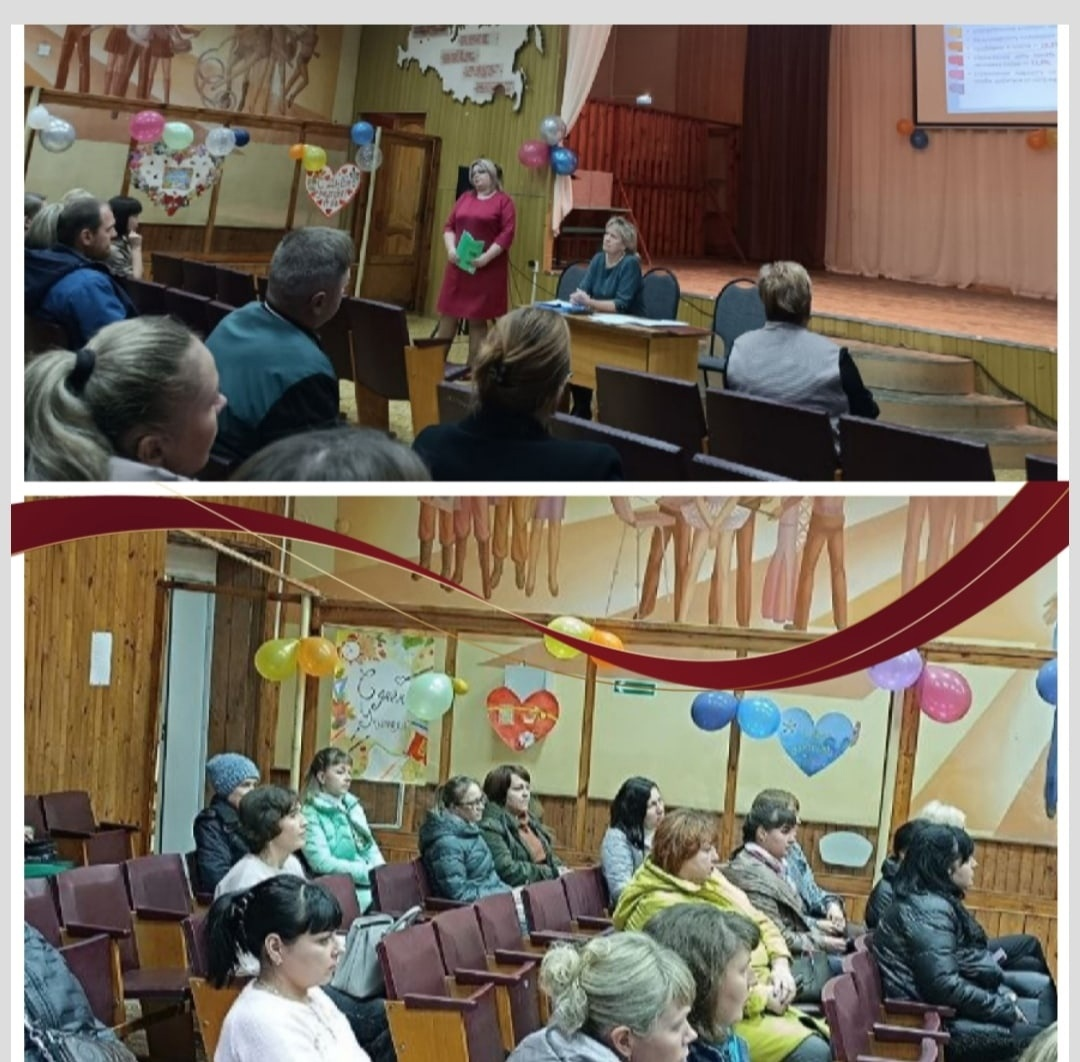 